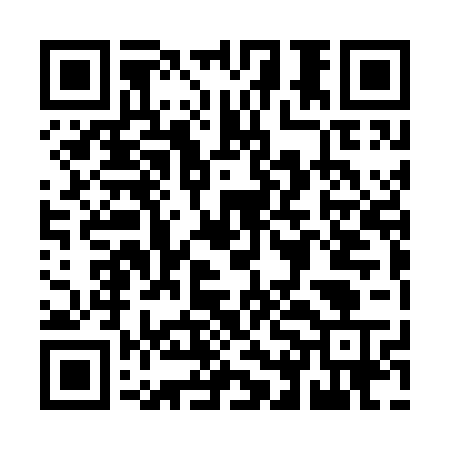 Ramadan times for Ambunti, Papua New GuineaMon 11 Mar 2024 - Wed 10 Apr 2024High Latitude Method: NonePrayer Calculation Method: Muslim World LeagueAsar Calculation Method: ShafiPrayer times provided by https://www.salahtimes.comDateDayFajrSuhurSunriseDhuhrAsrIftarMaghribIsha11Mon5:255:256:3412:393:406:436:437:4812Tue5:255:256:3412:383:416:436:437:4813Wed5:255:256:3412:383:416:426:427:4714Thu5:255:256:3412:383:426:426:427:4715Fri5:255:256:3412:383:426:416:417:4616Sat5:255:256:3412:373:426:416:417:4617Sun5:255:256:3312:373:436:416:417:4618Mon5:245:246:3312:373:436:406:407:4519Tue5:245:246:3312:363:436:406:407:4520Wed5:245:246:3312:363:446:396:397:4421Thu5:245:246:3312:363:446:396:397:4422Fri5:245:246:3312:363:446:396:397:4323Sat5:235:236:3212:353:456:386:387:4324Sun5:235:236:3212:353:456:386:387:4325Mon5:235:236:3212:353:456:376:377:4226Tue5:235:236:3212:343:456:376:377:4227Wed5:235:236:3212:343:456:376:377:4128Thu5:225:226:3112:343:466:366:367:4129Fri5:225:226:3112:333:466:366:367:4130Sat5:225:226:3112:333:466:356:357:4031Sun5:225:226:3112:333:466:356:357:401Mon5:225:226:3112:333:466:346:347:392Tue5:215:216:3012:323:466:346:347:393Wed5:215:216:3012:323:466:346:347:394Thu5:215:216:3012:323:466:336:337:385Fri5:215:216:3012:313:476:336:337:386Sat5:215:216:3012:313:476:326:327:387Sun5:205:206:3012:313:476:326:327:378Mon5:205:206:2912:313:476:326:327:379Tue5:205:206:2912:303:476:316:317:3710Wed5:205:206:2912:303:476:316:317:36